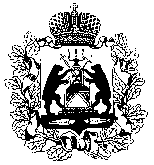 АДМИНИСТРАЦИЯ  МОЛВОТИЦКОГО СЕЛЬСКОГОПОСЕЛЕНИЯ                                           РАСПОРЯЖЕНИЕ10.06.2016 № 11-ргс. МолвотицыОб утверждении плана мероприятий по достижению органами местного самоуправлении Молвотицкого сельского поселения показателя «доля граждан, использующих механизм получения государственных и муниципальных услуг в электронной форме, к 2018 году - не менее 70 процентов»В целях реализации подпункта "в" пункта 1 Указа Президента Российской Федерации от 7 мая 2012 года N 601 "Об основных направлениях совершенствования системы государственного управления" и на основании распоряжения правительства Новгородской области от 03 марта 2016 года № 48-рз «Об утверждении плана мероприятий по достижению органами исполнительной власти Новгородской области показателя «доля граждан, использующих механизм получения государственных и муниципальных услуг в электронной форме, к 2018 году - не менее 70 процентов»:1. Утвердить прилагаемый План мероприятий по достижению органами местного самоуправлении Молвотицкого сельского поселения показателя "Доля граждан, использующих механизм получения государственных и муниципальных услуг в электронной форме, к 2018 году - не менее 70 процентов" (далее - План). 2. Контроль за выполнением распоряжения возложить на  заместителя Главы администрации Молвотицкого сельского поселения Соловьёву Е.В.        3. Опубликовать распоряжение в бюллетене  «Официальный вестник Молвотицкого сельского поселения»  и разместить на официальном сайте в информационно-телекоммуникационной сети «Интернет».Глава сельского поселения Н.В.НикитинУтвержденраспоряжением Администрации Молвотицкого сельского поселенияот  10.06.2016 № 11-ргПлан мероприятий по достижению органами местного самоуправлении Молвотицкого сельского поселения показателя "Доля граждан, использующих механизм получения государственных и муниципальных услуг в электронной форме, к 2018 году - не менее 70 процентов"№ п/пНаименование мероприятияСрок реализацииОтветственный исполнитель12341.Проведение анализа административных регламентов предоставления государственных услуг и выявление в них препятствий для предоставления государственных услуг в электронной формеиюнь2016 годаорганы местного самоуправления Молвотицкого сельского поселения2.Формирование перечня государственных услуг, подлежащих переводу в электронную формуиюнь2016 годаорганы местного самоуправления Молвотицкого сельского поселения3.Утверждение планов перевода государственных услуг в электронную формуиюнь2016 годаорганы местного самоуправления Молвотицкого сельского поселения4.Обеспечение исполнения планов перевода государственных услуг в электронную формуежеквартальноорганы местного самоуправления Молвотицкого сельского поселения5.Формирование сведений об используемых органами местного самоуправления Молвотицкого сельского поселения программных и технических средствах, обеспечивающих возможность доступа через единую систему межведомственного электронного взаимодействия к их информационным системам для обеспечения функционирования единой системы межведомственного электронного информационного взаимодействия версии 3.0июнь2016 годаорганы местного самоуправления Молвотицкого сельского поселения6.Актуализация информации о государственных услугах в региональной государственной информационной системе "Реестр государственных услуг (функций) Новгородской области"постоянноорганы местного самоуправления Молвотицкого сельского поселения7.Разработка технических требований к информационным системам, обеспечивающим предоставление государственных услуг в электронной формеиюнь2016 годаорганы местного самоуправления Молвотицкого сельского поселения,государственное учреждение "Новгородский информационно-аналитический центр" (далее - ГУ "НИАЦ") (по согласованию)8.Организация доработки информационных систем органов местного самоуправления Молвотицкого сельского поселения, обеспечивающих предоставление государственных и муниципальных услуг в электронной форме, в том числе интеграции с информационной подсистемой "Концентратор услуг" федеральной государственной информационной системы "Единый портал государственных и муниципальных услуг (функций)"декабрь2016 годаорганы местного самоуправления Молвотицкого сельского поселения,ГУ "НИАЦ" (по согласованию)9.Организация интеграции региональной информационной системы многофункциональных центров предоставления государственных и муниципальных услуг с федеральной государственной информационной системой "Единый портал государственных и муниципальных услуг (функций)"декабрь2016 годадепартамент государственного управления Новгородской области (далее - департамент)(по согласованию)ГУ "НИАЦ" (по согласованию)10.Обеспечение регистрации многофункциональных центров предоставления государственных и муниципальных услуг и иных организаций в федеральной государственной информационной системе "Единая система идентификации и аутентификации в инфраструктуре, обеспечивающей информационно-технологическое взаимодействие информационных систем, используемых для предоставления государственных и муниципальных услуг в электронной форме"декабрь2016 годагосударственное областное автономное учреждение "Многофункциональный центр предоставления государственных и муниципальных услуг" (по согласованию)11.Утверждение плана мероприятий по информированию населения о возможности получения государственных услуг в электронной форме, в том числе в многофункциональных центрах предоставления государственных и муниципальных услугиюнь2016 годаорганы местного самоуправления Молвотицкого сельского поселения12.Организация обучения работников органов исполнительной власти Новгородской области по вопросам предоставления государственных услуг в электронной формеиюнь2016 годаорганы местного самоуправления Молвотицкого сельского поселения,департамент(по согласованию)ГУ "НИАЦ" (по согласованию)13.Организация социологического исследования доступности населению получения государственных услуг в электронной форменоябрь2016 годаорганы местного самоуправления Молвотицкого сельского поселения,департамент (по согласованию)